Free NSPCC safeguarding programme helps children and young people in Cambridgeshire and Peterborough to stay safe from abuse Speak out Stay safe is a safeguarding programme offered by children’s charity the NSPCC for children aged 5 to 11 years old.  It is available free to all primary schools across Cambridgeshire and Peterborough. It helps children, in an age-appropriate way, to understand: abuse in all its forms and how to recognise the signsthat abuse is never a child’s fault and that they have the right to be happy and safewhere to get help and the sources of help available to them, including the NSPCC’s Childline serviceDelivered virtually, the programme includes video assemblies and supportive resources for use in the classroom and there’s also a BSL version for deaf children, as well as a version that has been adapted for those with special educational needs and disabilities. Speak out Stay safe programme | NSPCC LearningFor further information about how your school can take part in Speak Out, Stay Safe please contact janina.taylor@nspcc.org.uk or sign up via the QR code below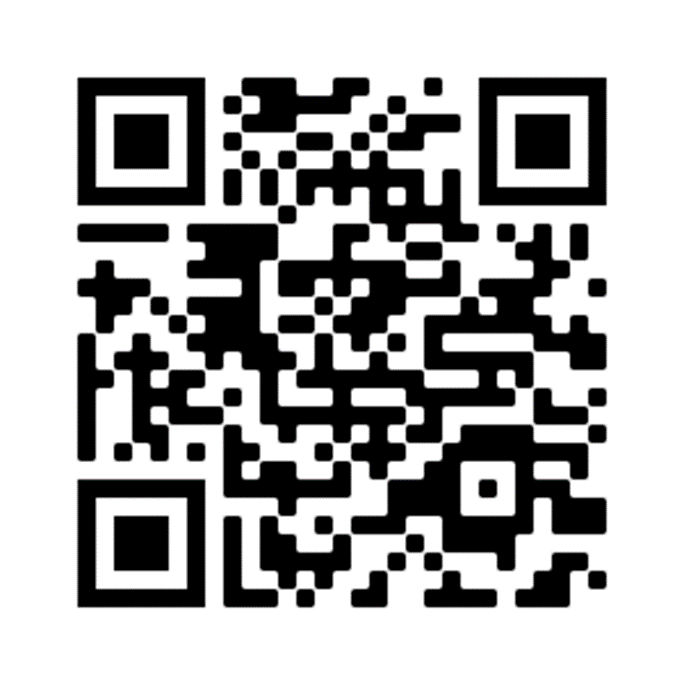 The NSPCC also offers advice and support for professionals via their Helpline on 0808 800 5000